MEMORIAL SERVICE WORKSHEET1. Name to be printed on the Bulletin	Date of Birth________________________ 	Date of Death________________________ 	Officiating Pastor	Organist 2. Service Date*		Time *	Sanctuary (seats 900) ______ Chapel (seats 140)	______*Services are to take place during the following custodial hours:	Monday-Thursday	7 am- 8:30 pm	Friday	7 am- 4:00 pm	Saturday	7 am- 1:30 pm*Services that begin or last past staffing hours will require overtime pay for custodians.	              Reception location__________________ Caterer__________________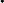 Knife and Faulk Catering (located on site) may be reached at (214) 749-0299.                  Parlor Receptions are limited to 40 persons with light refreshments only.3. Family Contact #1 Name  Relationship 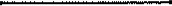              Address	Phone 	Email		   Family Contact #2 Name  Relationship      Address Phone             Email	4.	Number of Bulletins _________ 	Reserved Pews _________ (6 for Chapel; 10 Sanctuary)	            Parking spaces    _________5.     Optional music: Soloist/instrumentalistThe Selection is noted on the Bulletin Worksheet, and the fee will be determined by the Music Department.• Flower Arrangements: One ____ or Two _____ Easel for Portrait __________• Guest Book: Loose pages to be provided? _______• Slideshow (family to bring Laptop, USB, or DVD 24 hours prior to service) Jubilee Hall: Projector __________ Parlor: TV/DVD ______________• Live Stream: Sanctuary only if tech support is available: (fee $200) ________Inurnment in PHPC ColumbariumDate ________________________ Time ____________ Number in Attendance ______ Delivery of Cremains: by funeral home (name) __________________ or family ___________expected date and time of delivery: __________________________________________Offsite Funeral ServiceDate _________ Time ______ Funeral Home_______________________________________Location ________________________________________ Private? ______ or Public? _____Notes for Back of BulletinObituary to be provided? ____ Published? Where? _______________________________Photograph to be provided? ______Name and address of Organization to receive Memorial Donations: ______________________________________________________________________________________________________________________________________________________Information for Back of Bulletin must be provided 48 hours before the date of the funeral.The ServiceScriptures to be read: Affirmation of Faith: Congregational Hymns: 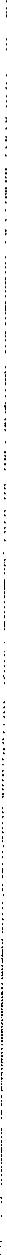 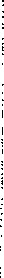 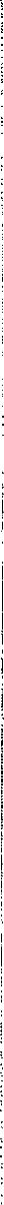 Solos or Anthems: Soloist or Instrumentalist Preferences: Family or Friends to Speak: Memorial Contributions in lieu of Flowers: Meaningful Relationships: Reflections on my Faith: Additional information: 